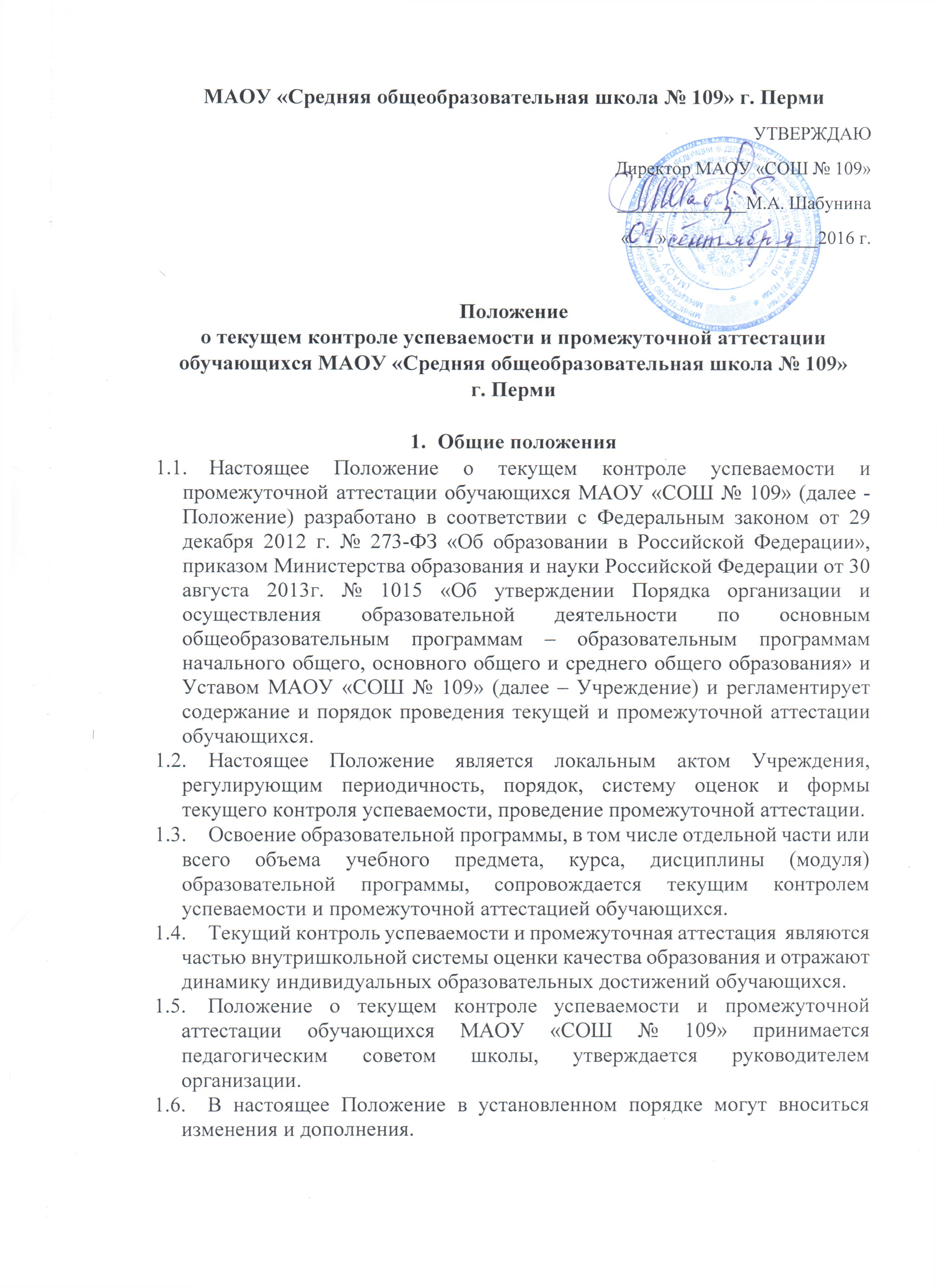 В настоящее Положение в установленном порядке могут вноситься изменения и дополнения.Текущий контроль успеваемости обучающихсяТекущий контроль успеваемости обучающихся – это систематическая проверка учебных достижений обучающихся, проводимая педагогами в ходе осуществления образовательной деятельности в соответствии с образовательной программой.Текущий контроль успеваемости проводится в течение учебного года в целях:контроля уровня достижения обучающимися результатов, предусмотренных образовательной программойоценки соответствия результатов освоения образовательных программ требованиям ФГОСпредупреждения неуспеваемостиПорядок, формы, периодичность текущего контроля определяются учителем, преподающим предмет, и отражаются в рабочей программе.Текущий контроль успеваемости обучающихся 1 класса в течение учебного года осуществляется с помощью качественной оценки, без фиксации образовательных результатов в виде отметок по пятибалльной шкале; педагог использует только положительную и не различаемую по уровням фиксацию. Во 2 – 11 классах текущий контроль осуществляется в виде отметок по пятибалльной шкале по учебным предметам и безотметочно по элективным курсам, курсам по выбору, факультативным дисциплинам. При этом отметка «1» выставляется в случае, если обучающийся присутствовал на уроке, но не сдал работу или не выполнил домашнее задание.Результаты текущего контроля фиксируются в классном и электронном журналах.Текущий контроль осуществляется в следующих формах:устный опросписьменные проверочные работыконтрольные работытворческие работыпрактические и лабораторные работыПо курсу ОРКСЭ вводится безотметочное обучение. Применяется зачетная система (зачет/незачет). Объектом оценивания по данному курсу становится культурологическая компетентность обучающегося. Отметки обучающимся за четверть/полугодие выставляются на основании результатов текущего контроля успеваемости. Отметка за четверть/полугодие не должна выводиться механически, как среднее арифметическое предшествующих отметок. Решающим при её определении следует считать результаты контрольных и творческих работ. Основанием для аттестации обучающихся за четверть/полугодие является наличие не менеетрёх оценок при нагрузке 1-2 часа в неделюпяти оценок при нагрузке 3 и более часов в неделюОбучающимся, пропустившим 75% и более учебного времени, отметка за четверть/полугодие не выставляется. Обучающийся имеет право сдать пропущенный материал по данному предмету учителю до наступления каникул и пройти аттестацию за четверть.Педагогические работники доводят до сведения родителей (законных представителей) информацию о результатах текущего контроля успеваемости обучающихся путем выставления отметок в классный журнал, в электронный журнал и дневники обучающихся. Педагогические работники в рамках работы с родителями (законными представителями) обучающихся обязаны прокомментировать результаты текущего контроля успеваемости обучающихся в устной форме. Родители (законные представители) имеют право на получение информации об итогах текущего контроля успеваемости обучающихся в письменной форме в виде выписки из соответствующих документов.Промежуточная аттестация обучающихсяПромежуточная аттестация – это установление уровня достижения результатов освоения учебных предметов, курсов, дисциплин (модулей), предусмотренных образовательной программой.Целями промежуточной аттестации являются:объективное установление фактического уровня освоения образовательной программы; соотнесение этого уровня с требованиями ФГОС;оценка достижений обучающегося, позволяющая выявить пробелы в освоении им образовательной программы и учесть индивидуальные потребности обучающегося в осуществлении образовательной деятельности.Промежуточную аттестацию в Учреждении в обязательном порядке проходят обучающиеся, осваивающие основные общеобразовательные программы начального общего образования, основного общего образования, среднего общего образования во всех формах обучения. Годовая промежуточная аттестация обучающихся 1 класса проводится на основе контрольных диагностических работ.Обучающие, заболевшие в период проведения промежуточной аттестации, могут быть переведены в следующий класс условно с предоставлением права прохождения промежуточной аттестации в течение следующего года в соответствии с утвержденным индивидуальным графиком.Формы проведения промежуточной аттестации определяются учебным планом. В качестве промежуточной аттестации обучающихся могут быть зачтены годовые отметки по предметам.Сроки проведения промежуточной аттестации определяются образовательной программой (календарным учебным графиком).Ежегодно до начала учебного года решением педагогического совета устанавливается форма, порядок проведения, периодичность и система оценивания при годовой промежуточной аттестации обучающихся.Контрольно-измерительные материалы для проведения всех форм промежуточной аттестации обучающихся разрабатываются учителем в соответствии с федеральным государственным образовательным стандартом общего образования, рассматриваются и согласовываются школьным методическим объединением, утверждаются директором Учреждения. Расписание проведения промежуточной аттестации доводится до сведения педагогов, обучающихся, их родителей (законных представителей) не позднее, чем за 2 недели до начала аттестации.Промежуточная аттестация в основные сроки и при первичной ликвидации академической задолженности проводится комиссией в количестве не менее двух человек. При повторной ликвидации академической задолженности - аттестационной комиссией в составе трех человек: представитель администрации школы, учитель-предметник данного класса, педагог той же предметной области.Письменные работы обучающихся по результатам годовой промежуточной аттестации хранятся до 1 сентября следующего учебного года.Заявления обучающихся и их родителей, не согласных с результатами промежуточной аттестации, рассматриваются в установленном порядке конфликтной комиссией.Результаты промежуточной аттестации обучающихсяи порядок перевода обучающихся в следующий класс.Результаты промежуточной аттестации обучающихся оформляются протоколом установленного образца.Годовая отметка по предмету выставляется как среднее арифметическое четвертых/полугодовых отметок и отметки, полученной на промежуточной аттестации, в соответствии с правилами математического округления.Годовые отметки по предметам, по которым не предусмотрено проведение контрольных мероприятий в рамках промежуточной аттестации, выставляются на основе среднего арифметического четвертных/полугодовых отметок в соответствии с правилами математического округления.Годовые отметки по всем предметам учебного плана выставляются в личное дело обучающегося и в соответствии с решением педагогического совета являются основанием для перевода обучающегося в следующий класс.Результаты промежуточной аттестации обучающихся 9, 11 классов являются основанием для принятия педагогическим советом решения о допуске обучающихся к государственной итоговой аттестации.Обучающиеся, освоившие в полном объеме содержание образовательной программы общего образования текущего года, т.е. имеющие годовые отметки по всем предметам учебного плана не ниже удовлетворительной и не имеющие академической задолженности, переводятся в следующий класс. Неудовлетворительные результаты промежуточной аттестации по одному или нескольким учебным предметам учебного плана или непрохождение промежуточной аттестации признаются академической задолженностью.Обучающиеся обязаны ликвидировать академическую задолженность.Обучающиеся, имеющие академическую задолженность, вправе пройти промежуточную аттестацию по соответствующему учебному предмету не более двух раз в пределах одного года с момента образования академической задолженности в сроки, определяемые Учреждением.Для проведения промежуточной аттестации во второй раз Учреждением создается комиссия.Обучающиеся, не ликвидировавшие в установленный срок академической задолженности, по усмотрению их родителей (законных представителей) оставляются на повторное обучение, переводятся на обучение по адаптированным образовательным программам в соответствии с рекомендациями ПМПК либо на обучение по индивидуальному учебному плану.Порядок внесения изменений и дополнений в ПоложениеИнициатива внесения изменений и дополнений в настоящее Положение может исходить от органов коллегиального управления, представительных органов работников, обучающихся, родителей, администрации Учреждения.Изменения и дополнения в настоящее Положение подлежат открытому общественному обсуждению на педагогическом совете, утверждаются приказом директора.Внесенные изменения вступают в силу с учебного года, следующего за годом принятия решения о внесении изменений.Данное положение действует до внесения изменений.